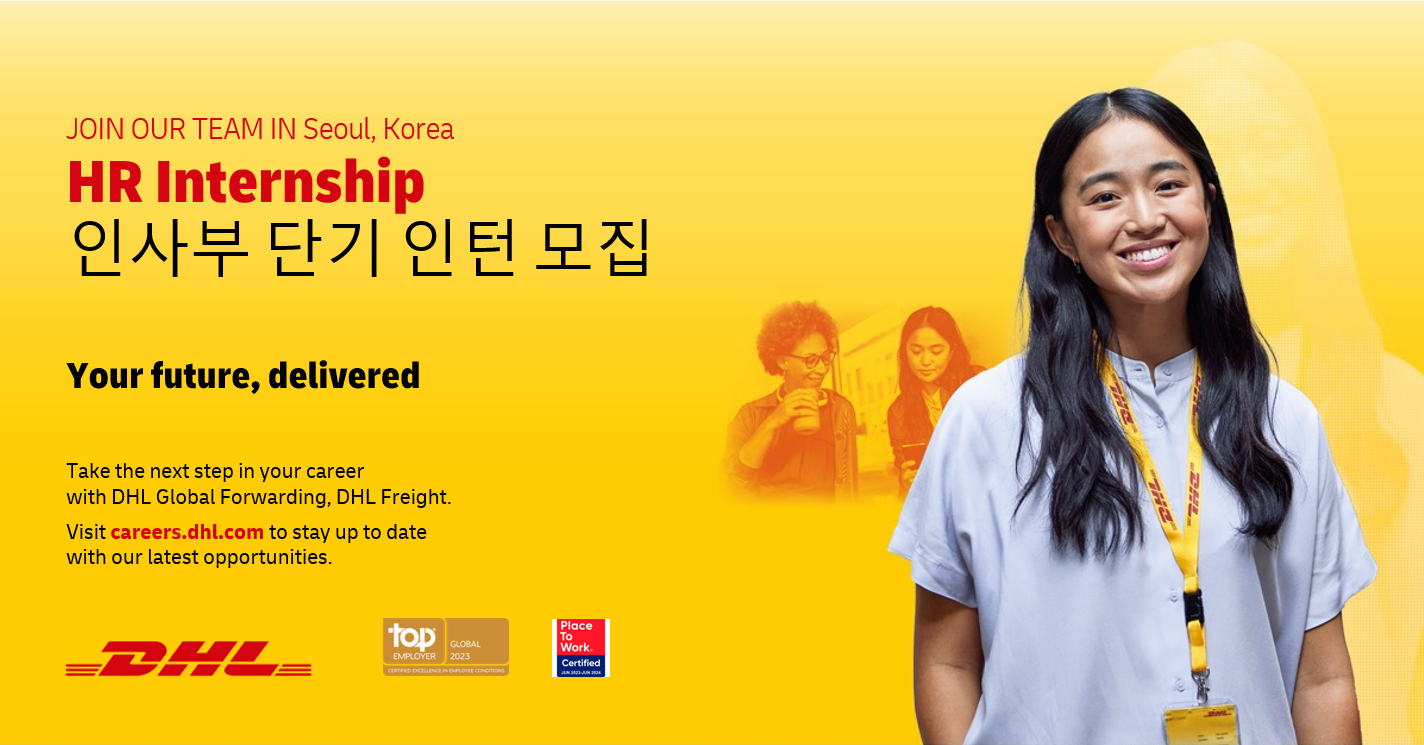 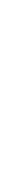 DHL 글로벌 포워딩 
인사부 단기 인턴직 모집(서울)DHL 글로벌 포워딩 
인사부 단기 인턴직 모집(서울)